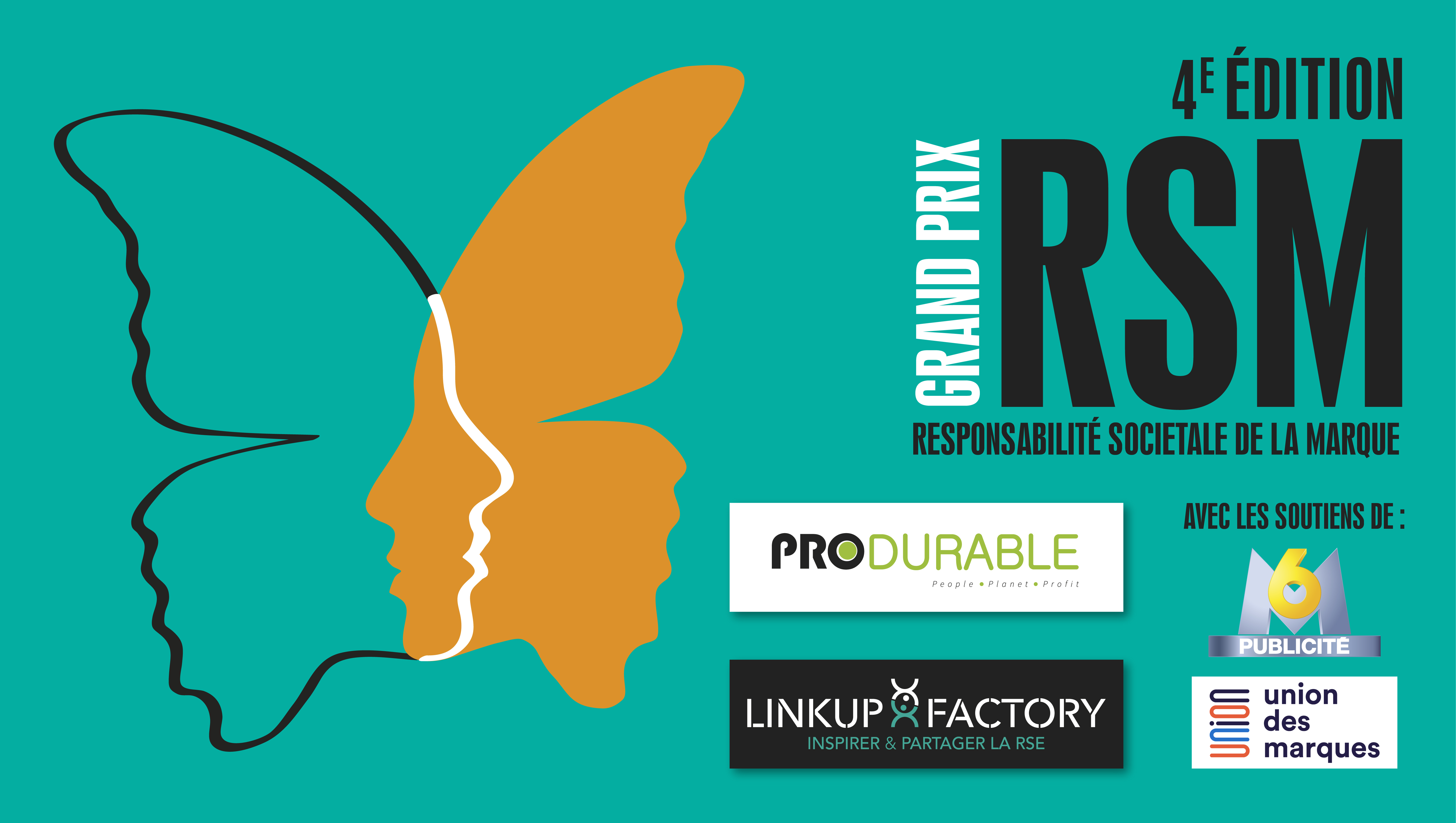 DOSSIER DE CANDIDATUREA REMETTRE POUR LE 28 MAI 2021 Droit d’inscription : 400 € HT par dossier de candidature Le règlement du droit d’inscription valide la candidatureCode pour bénéficier de la réduction de 10 % par dossier d’inscriptionInscrire votre code promo si vous en possédez un :Informations sur l’entreprise / l’ONGDénomination socialeDirecteur généralRCS et ville d’enregistrementInfos sur le secteur d’activitéSite webAdresse postaleTéléphonePersonne en charge de la candidaturePrénomNomFonctionTéléphonePortableMailCatégorie dans laquelle la candidature est présentéeCocher un choix				BtoC ProduitsBtoC ServicesBtoBRSM Native (marque à l’ADN engagée)ONG en partenariat avec une marqueDescription du projet ou de la démarche RSM OU description du projet de l’ONG, développé en partenariat avec une marqueNom de la marque valorisée dans cette démarche RSMOU engagée avec une ONGNom du projet ou de la démarche RSMOU du projet de l’ONG soutenu par une marqueDescriptif du projet (en une ou deux phrases)En quoi la démarche vient-elle nourrir le positionnement RSM de la marque ?OU en quoi le projet de l’ONG vient-il nourrir le positionnement RSM de la marque ?En quoi la démarche est-elle originale ? En quoi crée-t-elle de la valeur pour la marque, pour les consommateurs, les clients, les partenaires ?En quoi crée-t-elle de la valeur pour la société, l’environnement, les Hommes ?Description des engagements, de la démarche globale RSE de l’entreprise dans laquelle s’imbrique le projet ou la démarche RSMDescription de l’activation de la démarche RSM OU description du partenariat ONG / marqueDepuis quand la démarche existe-t-elle ?Comment a-t-elle été enrichie en 2020 ? Et pour 2021 ?A quels enjeux sociétaux / environnementaux / Objectifs du Développement Durable la démarche répond-t-elle ?Avez-vous des objectifs définis ? Si oui lesquels ?Quel est le périmètre géographique de la démarche ?Description détaillée et principales étapes de l’activation auprès des clients / consommateurs / citoyens / partenaires ?Campagnes de communication ou de publicité développées : vers les cibles internes, les leaders d’opinion, communautés, grand public, ou cible BtoB de l’entreprisePartenaires impliqués dans la démarcheServices de l’entreprise mobilisésÉvaluationQuel système d’évaluation est mis en place ? La démarche est-elle construite avec des partenaires ou des organismes de certification ?Indicateurs de performances de la démarcheQuantitatifsQualitatifsDifficultés rencontréesProchaines étapes envisagées et objectifs de progrèsMODALITES D’ENVOI DE VOTRE CANDIDATUREMerci d’adresser votre dossier de candidature à caroline.nouel@linkup-conseil.frMerci de joindre à votre dossier :Les logos de votre entreprise / organisme et de votre marqueLe reporting extra financier de votre entreprise ou autres documents RSELes visuels emblématiques de la démarche et autres supports de communication (photo, infographie, film…)Les partenaires du Grand Prix de la RSM PRODURABLE LINKUP FACTORY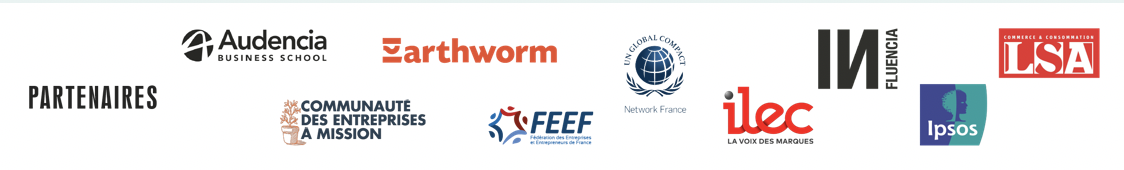 